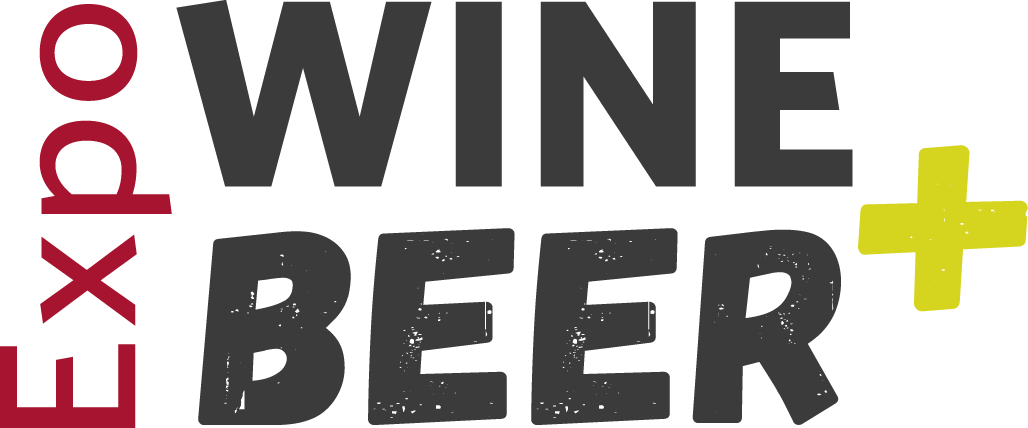                                 Send to  mailto:contacto@expowinebeer.comCOMPANY: ________________________________________________NAME:  _________________________________________________PHONE:  _________________MAIL:  _____________________________________ STAND TO RESERVE: ___________________ 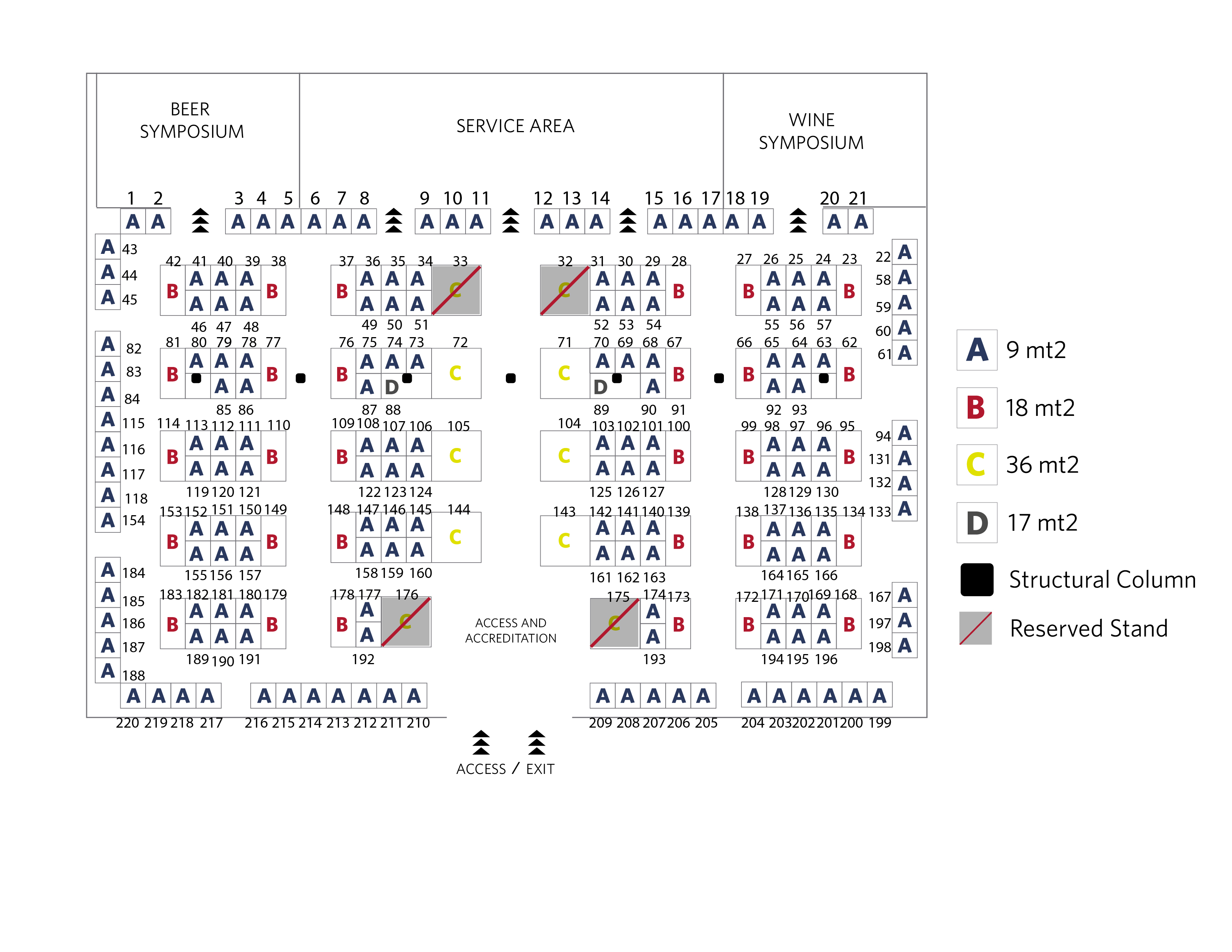 